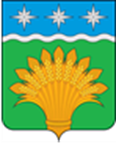 КЕМЕРОВСКАЯ ОБЛАСТЬ - КУЗБАСССовет народных депутатов Юргинского муниципального округапервого созывадвадцать шестое заседаниеРЕШЕНИЕот 30 июня 2021 года № 131 - НАОб отмене отдельных муниципальных правовых актов Совета народных депутатов Юргинского сельского поселенияВ соответствии с Законом Кемеровской области-Кузбасса от 05.08.2019 №68-ОЗ «О преобразовании муниципальных образований», руководствуюсь решением Совета народных депутатов Юргинского муниципального округа от 26.12.2019 №13 «О вопросах правопреемства», статьей 61 Устава Юргинского муниципального округа, Совет народных депутатов Юргинского муниципального округаРЕШИЛ:1. Отменить отдельные муниципальные правовые акты Совета народных депутатов Юргинского сельского поселения согласно приложению.2. Настоящее решение опубликовать в газете «Юргинские ведомости» и разместить в информационно - телекоммуникационной сети «Интернет» на официальном сайте администрации Юргинского муниципального округа.3. Настоящее решение вступает в силу после его официального опубликования в газете «Юргинские ведомости».4. Контроль за исполнением решения возложить на постоянную комиссию Совета народных депутатов Юргинского муниципального округа социальным вопросам, правопорядку и соблюдению законности.Приложениек решению Совета народных депутатовЮргинского муниципального округаот 30 июня 2021 года № 131 - НАОтменить следующие муниципальные правовые акты Совета народных депутатов Юргинского сельского поселения:Председатель Совета народных депутатов Юргинского муниципального округаИ.Я.БережноваГлава Юргинского муниципального округа30 июня 2021 годаД.К.Дадашов№ДатаНаименование решения Совета народных депутатов Юргинского сельского поселения3/1-рс01.03.2013Об утверждении положения о порядке оплаты труда и предоставлении гарантий главе Юргинского сельского поселения1/1-рс01.03.2017Об осуществлении полномочий Ревизионной комиссии Юргинского сельского поселения по осуществлению внешнего муниципального финансового контроля3/2-рс02.04.2018О внесении изменений и дополнений в Решение Совета народных депутатов Юргинского сельского поселения от 28.12.2017 №26/19-рс «О бюджете Юргинского сельского поселения на 2018 год и плановый период 2019-2020гг.10/9-рс04.04.2019О внесении изменения в Решение Совета народных депутатов Юргинского сельского поселения от 26.12.2018 №21/12-рс «Об утверждении бюджета Юргинского сельского поселения на 2019 год и плановый период 2020-2021гг.»11/10-рс04.04.2019Об утверждении годового отчета об исполнении бюджета Юргинского сельского поселения за 2018 год13/11-рс06.05.2019Об утверждении Порядка получения муниципальными служащими Юргинского сельского поселения разрешения представителя нанимателя участвовать на безвозмездной основе в управлении некоммерческими организациями в качестве единоличного исполнительного органа или вхождения в состав их коллегиальных органов управления14/10-рс06.07.2016О внесении изменений и дополнений в решение Совета народных депутатов Юргинского сельского поселения от 28.12.2015г. № 17/9-рс «Об утверждении бюджета Юргинского сельского поселения на 2016год»13/5-рс08.12.2015Об утверждении Положения о порядке представления гражданами, претендующими на замещение муниципальных должностей Юргинского сельского поселения, сведений о доходах, об имуществе и обязательствах имущественного характера и лицами, замещающими муниципальные должности Юргинского сельского поселения, сведений о доходах, об имуществе и обязательствах имущественного характера и сведений о расходах1/1-рс09.01.2019О внесении изменения в Решение Совета народных депутатов Юргинского сельского поселения от 26.12.2018 №21/12-рс « Об утверждении бюджета Юргинского сельского поселения на 2019 год и плановый период 2020-2021 гг.»11/8-рс09.06.2017О внесении дополнений в решение Совета народных депутатов Юргинского сельского поселения от 28.12.2016 №23/15-рс «О передаче части полномочий органам местного самоуправления Юргинского муниципального района».1/1-рс11.01.2018О внесении изменения в Решение Совета народных депутатов Юргинского сельского поселения от 28.12.2017г. №26/19-рс « Об утверждении бюджета Юргинского сельского поселения на 2018 год и плановый период 2019-2020 гг.»7/6-рс14.03.2019Об отмене Решения Совета народных депутатов Юргинского сельского поселения от 29.11.2013 № 16/12-рс « Об утверждении Положения о муниципальных программах в Юргинском сельском поселении»20/15-рс15.12.2014О внесении изменений и дополнений в решение Совета народных депутатов Юргинского сельского поселения от 25.12.2013г №24/17-рс «О передаче осуществления части полномочий органам местного самоуправления Юргинского муниципального района»21/16-рс15.12.2014Об утверждении Положения «О порядке организации и проведения публичных слушаний на территории Юргинского сельского поселения»2016.11.2006О Положении о бюджетном процессе в Юргинской сельской территории22/1-рс16.11.2006О введении в действие на территории МО «Юргинская сельская территория» налог на имущество физических лиц23/2-рс16.11.2006О введении в действие на территории муниципального образования «Юргинская сельская территория» земельного налога10/8-рс18.07.2014О внесении изменений и дополнений в решение Совета народных депутатов Юргинского сельского поселения от 25.12.2013г. № 24/17-рс «О передаче осуществления части полномочий органам местного самоуправления Юргинского муниципального района»11/9-рс18.07.2014Об утверждении Порядка назначения и проведения опроса граждан на территории Юргинского сельского поселения6/1-рс18.11.2010О внесении изменений и дополнений в приложение к решению Юргинского сельского Совета народных депутатов от 16.11.2006г. года № 24/2-рс «О введении в действие на территории муниципального образования «Юргинская сельская территория» земельного налога»8/3-рс18.11.2010О внесении изменений в решение Юргинского сельского Совета народных депутатов от 25 декабря 2009 года 22/13-рс «О бюджете Юргинского сельского поселения на 2010 год и на плановый период 2011 и 2012»15/7-рс18.12.2015Об утверждении Положения о муниципальной службе в органах местного самоуправления Юргинского сельского поселения15/9-рс20.07.2007Об утверждении комплексной программы развития экономики и социальной сферы Юргинской сельской территории муниципального образования «Юргинский район» до 2017 года4/2-рс22.03.2013Об утверждении годового отчета об исполнении бюджета Юргинского сельского поселения за 2012 год6/5-рс22.05.2008Об утверждении положения «Об обеспечении условий для развития на Юргинской сельской территории массовой физической культуры и спорта».12/8-рс23.10.2018О внесении изменений и дополнений в Решение Совета народных депутатов Юргинского сельского поселения от 28.12.2017 №26/19-рс «О бюджете Юргинского сельского поселения на 2018 год и плановый период 2019-2020гг.»14/10-рс23.10.2018Об утверждении Порядка заключения соглашений о передаче осуществления части полномочий по решению вопросов местного значения между органами местного самоуправления Юргинского сельского поселения и органами местного самоуправления Юргинского муниципального района.3/3-рс24.03.2017Об утверждении Положения о пенсиях за выслугу лет лицам, замещавшим муниципальные должности Юргинского сельского поселения и должности муниципальной службы Юргинского сельского поселения.6/4-рс24.04.2013О внесении изменений и дополнений в решение Совета народных депутатов Юргинского сельского поселения от 27.12.2012 г. №16/6-рс «О Бюджете Юргинского сельского поселения на 2013 год5/3-рс24.04.2015Об утверждении годового отчета об исполнении бюджета Юргинского сельского поселения за 2014 год3/3-рс25.03.2014О внесении изменений в решение Совета народных депутатов Юргинского сельского поселения от 21.11.2013г. №14/10-рс «О введении в действие на территории муниципального образования – Юргинское сельское поселение налога на имущество физических лиц»16/14-рс25.06.2019Об утверждении Положения о территориальном общественном самоуправлении в Юргинском сельском поселении17/15-рс25.06.2019Об утверждении Положения о порядке оплаты труда и предоставления гарантий главе Юргинского сельского поселения12/8-рс25.07.2013О внесении изменений и дополнений в решение Совета народных депутатов Юргинского сельского поселения от 27.12.2012 г. №16/6-рс «О Бюджете Юргинского сельского поселения на 2013 год и плановый период 2014 и 2015 годов».1/1-рс26.01.2011О принятии правил содержания домашних животных и птиц на территории Юргинского сельского поселения2/2-рс26.01.2011О внесении изменений и дополнений в решение Совета народных депутатов Юргинского сельского поселения от 24.12.2010 г. №10/4-рс «О Бюджете Юргинского сельского поселения на 2011 год и плановый период 2012 и 2013 годов».3/2-рс26.03.2008Об утверждении положения « О реализации молодежной политики в Муниципальном образовании « Юргинская сельская территория»9/5-рс26.04.2007О Положении « О правилах благоустройства и санитарного содержания Юргинской сельской территории»15/9-рс26.12.2011Об утверждении Комплексной программы социально-экономического развития Юргинского сельского поселения Муниципального образования Юргинский муниципальный район до 2025 года16/10-рс26.12.2011О Бюджете Юргинского сельского поселения на 2012 год и плановый период 2013 и 2014 годов.6/3-рс27.03.2009Об общественном пункте охраны порядка Юргинского сельского поселения12/8-рс27.05.2016Об утверждении годового отчета об исполнении бюджета Юргинского сельского поселения за 2015 год8/1-рс27.10.2015О внесении изменений в «Положение о бюджетном процессе в Юргинском сельском поселении» и особенностях составления и утверждения проекта бюджета Юргинского сельского поселения на 2016 год17/14-рс27.10.2017О внесении дополнений в Решение Совета народных депутатов Юргинского сельского поселения от 28.12.2016г. № 21/13-рс «О принятии бюджета Юргинского сельского поселения на 2017 год и плановый период 2018-2019гг.»18/15-рс27.10.2017О внесении дополнений в Решение Совета народных депутатов Юргинского сельского поселения от 28.12.2016г. №21/13-рс «О принятии бюджета Юргинского сельского поселения на 2017 год и плановый период 2018-2019гг»19/16-рс27.10.2017О внесении изменений в решение Совета народных депутатов Юргинского сельского поселения от 08.12.2015 №13/5-рс «Об утверждении Положения о порядке представления гражданами, претендующими на замещение муниципальных должностей Юргинского сельского поселения, сведений о доходах, об имуществе и обязательствах имущественного характера и лицами, замещающими муниципальные должности Юргинского сельского поселения, сведений о доходах, об имуществе и обязательствах имущественного характера и сведений о расходах»3/1-рс28.02.2007О Положении о порядке организации сбора, вывоза бытовых и промышленных отходов на Юргинской сельской территории.4/2-рс28.02.2007О Положении « О создании условий для организации досуга и обеспечения жителей Юргинской сельской территории услугами учреждений культуры»5/3-рс28.02.2007Об утверждении положения о порядке формирования, управления и распоряжения собственностью муниципального образования «Юргинская сельская территория»11/8-рс28.05.2009Об утверждении Положения «О самообложении граждан Юргинского сельского поселения»7/5-рс28.05.2018Об утверждении годового отчета об исполнении бюджета Юргинского сельского поселения за 2017 год22/14-рс28.12.2016О внесении дополнений в Решение Совета народных депутатов Юргинского сельского поселения от 28.12.2015г. №17/9-рс «О бюджете Юргинского сельского поселения на 2016 год»25/18-рс28.12.2017Об утверждении Перечня автомобильных дорог общего пользования местного значения Юргинского сельского поселения27/20-рс28.12.2017Об утверждении Порядка проведения антикоррупционной экспертизы нормативных правовых актов и проектов нормативных правовых актов разработанных Советом народных депутатов Юргинского сельского поселения2/2-рс29.01.2019Об установлении ежемесячного денежного вознаграждения главе Юргинского сельского поселения3/3-рс29.01.2019Об установлении размеров должностных окладов, ежемесячных и иных дополнительных выплат муниципальным служащим Юргинского сельского поселения9/6-рс29.03.2016Об утверждении Положения о порядке проведения конкурса по отбору кандидатур на должность главы Юргинского сельского поселения14/11-рс29.09.2014Об утверждении Положения « О Добровольной народной дружине по охране общественного порядка на территории Юргинского сельского поселения»16/13-рс29.09.2014Об утверждении Положения о денежном содержании муниципальных служащих, Юргинского сельского поселения и установлении должностных размеров окладов и ежемесячных выплат администрации Юргинского сельского поселения9/6-рс30.05.2017Об утверждении годового отчета об исполнении бюджета Юргинского сельского поселения за 2016 год15/13-рс31.05.2019Об осуществлении органами местного самоуправления Юргинского сельского поселения мероприятий в сфере профилактики правонарушений22/17-рс15.12.2014Об утверждении правил передачи подарков, полученных главой муниципального образования Юргинское сельское поселение, лицами, замещающими муниципальные должности в муниципальном образовании Юргинское сельское поселение на постоянной основе, в связи с протокольными мероприятиями, служебными командировками и другими официальными мероприятиями»